Dr. MirfatEmail: mirfat.369703@2freemail.com SummarySelf-motivated, disciplined and confident professional with strong communication skills looking to acquire new knowledge and sharpen my skills to improve my dental career. Seeking a learning platform and career opportunity with a medical related organization or a relevant department in a hospital where I can utilize my experience and knowledge as medical professional and add value to the organization and patients.
Career ServicesDentist Evaluation Certificate ( MOH )					Dated : Mar 19 2017General PractitionrtMOH Certificate Number 152548Advanced Comprehensive Internship					Sep 2014 –Apr 2016Ajman University, Fujairah, U.A.EGeneral Practitioner G.K Dental Clinic, Kannur, Kerala, India    	                 	 	Aug 2013 – May 2014Compulsory Rotatory InternshipYenepoya Dental College, Karnataka, India                 			Mar 2012 – Jul 2013 Professional ExperienceClinical experience includes: Scaling, basic restorative work, aesthetic anterior and posterior restorations, amalgam restorations, endodontic treatment, pulp therapy, taking impressions for removable and complete denture and extractionsConducted dental examinations and treatments such as fillings and dental hygiene services.Performed procedures quickly, efficiently and accurately while keeping the patient informed and being sensitive to patient comfort during the treatment Obtained complete and accurate information in a courteous and respectful manner in order to determine appropriate treatment plansEducated patients on appropriate oral hygiene strategiesTook, developed and mounted dental radiographWrote prescriptions for antibiotics and other dental medicationEfficiently dealt with routine appointments and checkupsSeminars PresentedOral hygiene in cleft lip/palate children for Department of PaedodonticsRole of Sugar and Sugar Substitutes in dental caries for Department of PaedodonticsStudy of Dental Caries for Department of Preventive and Community DentistryLocal Anaesthetic Techniques for Department of Oral and Maxillofacial SurgeryDental Caries Detection Techniques for Department of Restorative and Endodontics DentistryPrograms AttendedUAE International Dental Conference & Arab Dental Exhibition – AEEDC Dubai 2016UAE International Dental Conference & Arab Dental Exhibition – AEEDC Dubai 2015Diagnostic Dilemma In Clinical Practice, CME program by Association Of Kerala Medical Graduates Emirates, Nov 2015Science and Arts in Design of Complete Dentures, CDE Program by Indian Dental Association (IDA), Feb 2013Problems in Everyday Oral Surgery, CDE Program by Indian Dental Association (IDA), Jun 2012Personal SkillsExcellent communication skills; to provide detailed instructions to patients on dental careAble to handle a great variety of tasks and responsibilities, simultaneously and effectivelyHighly organized, trainable and adjusts well to all environmentsCan form and present an excellent image of the organization and its service to patientsWillingness to learn and share knowledge.Ability to work well in groups and across teamsEducationBachelor of Dental Surgery, Yenepoya Dental College, Karnataka, Affiliated to Rajiv Gandhi University of Health Sciences (2011)12th (CBSE), Ursuline Senior Secondary School, Kannur, Kerala, India (2006)10th (CBSE), Our Own English High School, Fujairah, U.A.E (2004)Personal DetailsDate of Birth: 11/05/1988Nationality : IndianStatus : MarriedVisa type : visa under spouse sponsorshipValid U A E driving license Languages: English, Malayalam, Hindi, Arabic (read and write)HobbiesReading, cooking, socializing, dancing, conducting domestic events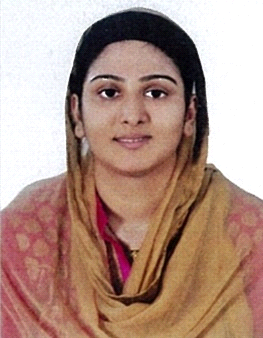 